Publicado en  el 15/09/2016 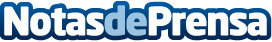 La importancia de hacer networking en eventos para emprendedoresDatos de contacto:Nota de prensa publicada en: https://www.notasdeprensa.es/la-importancia-de-hacer-networking-en-eventos Categorias: Marketing Emprendedores Recursos humanos http://www.notasdeprensa.es